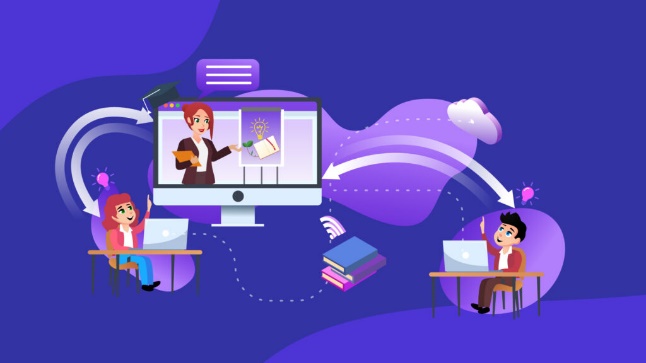 ”Creatorii de Educație – Generația 2021” din județul Olt sunt: MINCĂ MIHAELAEducație pentru secolul XXIȘcoala Gimnazială „Ștefan Protopopescu” Slatina, județul OltPIRNĂ MIHAELA MIOARAMicii programatoriȘcoala Gimnazială „Ștefan Protopopescu” Slatina, județul Olt